Hello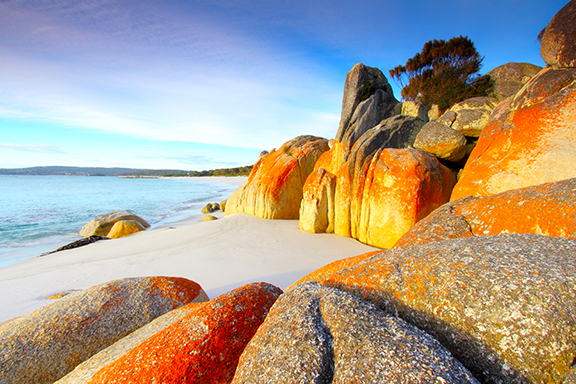 